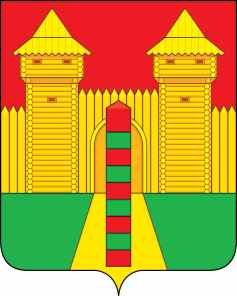 АДМИНИСТРАЦИЯ  МУНИЦИПАЛЬНОГО  ОБРАЗОВАНИЯ«ШУМЯЧСКИЙ  РАЙОН» СМОЛЕНСКОЙ  ОБЛАСТИРАСПОРЯЖЕНИЕот 01.12.2021г. № 269-к         п. Шумячи В соответствии со статьей 353.1 Трудового кодекса Российской Федерации,     областным законом от 19.12.2019 г. № 145-з «О ведомственном контроле за                  соблюдением трудового законодательства и иных нормативных правовых актов,              содержащих нормы трудового права, в Смоленской области»1. Утвердить прилагаемый Ежегодный план проведения проверок                       соблюдения трудового законодательства и иных нормативных правовых актов,            содержащих нормы трудового права, в подведомственных Администрации                     муниципального образования «Шумячский район» Смоленской области                      муниципальных учреждениях (предприятиях) на 2022 год.2. Настоящее распоряжение разместить на официальном сайте                             Администрации муниципального образования «Шумячский район» Смоленской области в информационно-телекоммуникационной сети «Интернет».Глава муниципального образования«Шумячский район» Смоленской области                                         А.Н. ВасильевЕЖЕГОДНЫЙ ПЛАНпроведения проверок соблюдения трудового законодательства и иных нормативных правовых актов, содержащих нормы трудового права, в подведомственных Администрации муниципального образования «Шумячский район» Смоленской области муниципальных учреждениях (предприятиях) на 2022 годОб утверждении Ежегодного плана проведения проверок соблюдения трудового законодательства и иных нормативных правовых актов, содержащих нормы трудового права, в подведомственных Администрации муниципального образования «Шумячский район» Смоленской области муниципальных учреждениях (предприятиях) на 2022 год УТВЕРЖДЕНраспоряжением Администрации муниципального образования «Шумячский район» Смоленской области от «01»      12      2021 г. № 269-кN№ п/пНаименованиеподведомственного учреждения (предприятия)Юридический ифактический адрес подведомственного учреждения (предприятия)ФормапроверкиСрокпроведения проверки1.Муниципальное бюджетное общеобразовательное учреждение  «Краснооктябрьская средняя школа»216412 Смоленская область, Шумячский район,  ст. Понятовка, ул. Пионерская, д.21документальнаяоктябрь